产品介绍 Overview1/30000高精度设计，精确稳定采用充电、插电两用方式，供选择，免除电源不稳定或停电困扰。具有单点校正及三点校正功能，确保精准度具有自动调整零点及软体滤波功能，秤重反应速度可依使用环境不同作调整。LCD液晶显示屏幕并具有自动照明功能。具有三段式数量警示功能，可设定上限，标准，下限数量警示，并具有一组记忆功能。具有累计数量功能并可以逐笔显示及消除功能。可选配双向RS-232接口，可外接计算机、自粘式打印机、撞针式小型打印机、三色警示灯。广泛适用于各类运输、仓库库存管理、加工零部件计数等技术参数 Specifications产品细节 Details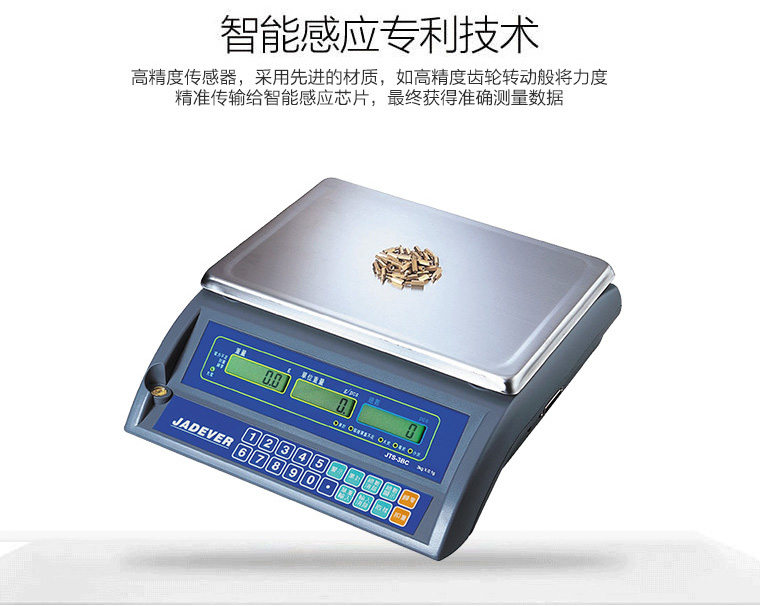 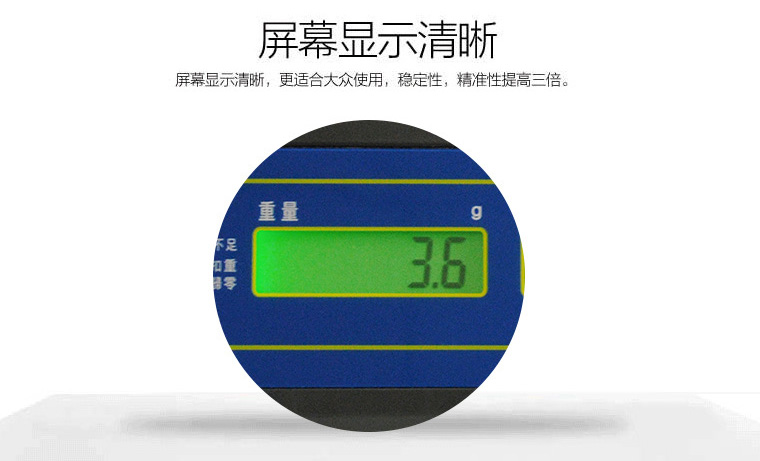 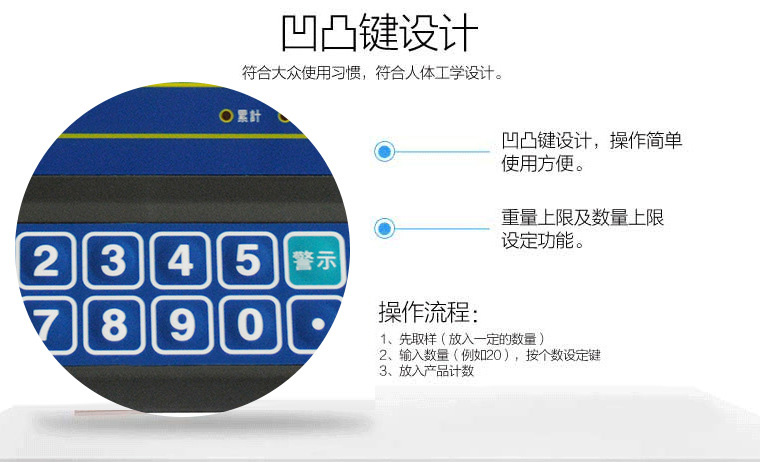 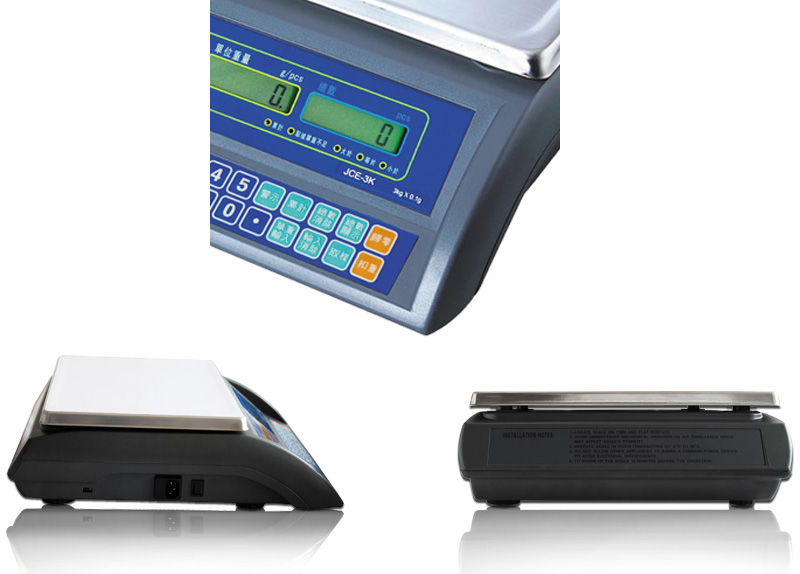 产品尺寸 Dimensions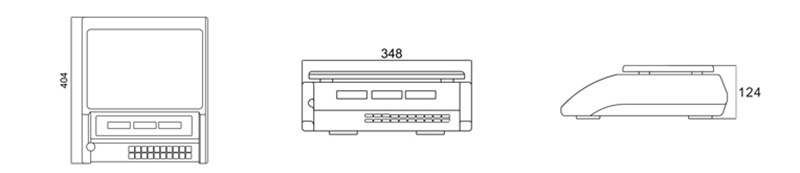 机       型JTS-3BCJTS-6BCJTS-15BCJTS-30BC最大秤量3kg6kg15kg30kg最小感量0.1g0.2g0.5g1g显示屏幕mm64x1864x1864x1864x18单位选择kg/g/pcskg/g/pcskg/g/pcskg/g/pcs输出介面RS-232RS-232RS-232RS-232秤盘尺寸mm334×245334×245334×245334×245秤盘厚度mm1.21.21.21.2秤盘材质不锈钢不锈钢不锈钢不锈钢使用电源220v/蓄电池6v   4.5A220v/蓄电池6v   4.5A220v/蓄电池6v   4.5A220v/蓄电池6v   4.5A使用环境-5℃-40℃-5℃-40℃-5℃-40℃-5℃-40℃外观尺寸mm404×348×124404×348×124404×348×124404×348×124净       重5.6kg5.6kg5.6kg5.6kg